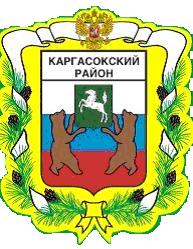 МУНИЦИПАЛЬНОЕ ОБРАЗОВАНИЕ «Каргасокский район»ТОМСКАЯ ОБЛАСТЬАДМИНИСТРАЦИЯ КАРГАСОКСКОГО РАЙОНААдминистрация Каргасокского района постановляет:ПОСТАНОВЛЕНИЕПОСТАНОВЛЕНИЕПОСТАНОВЛЕНИЕ01.06.2018№ 133с. Каргасокс. КаргасокО внесении изменений в постановление Администрации Каргасокского района от 06.06.2017 №147 «Об утверждении   Порядка предоставления субсидий юридическим лицам (за исключением субсидий государственным (муниципальным) учреждениям), индивидуальным предпринимателям, физическим лицам, осуществляющим организацию воздушных перевозок населения между поселениями в границах муниципального образования «Каргасокский район»В целях приведения в соответствие с действующим законодательствомВ целях приведения в соответствие с действующим законодательством Внести следующие изменения в Порядок предоставления субсидий юридическим лицам (за исключением субсидий государственным (муниципальным) учреждениям), индивидуальным предпринимателям, физическим лицам, осуществляющим организацию воздушных перевозок населения между поселениями в границах муниципального образования «Каргасокский район», утвержденный постановлением Администрации Каргасокского района от 06.06.2017 № 147 «Об утверждении Порядка предоставления субсидий юридическим лицам (за исключением субсидий государственным (муниципальным) учреждениям), индивидуальным предпринимателям, физическим лицам, осуществляющим организацию воздушных перевозок населения между поселениями в границах муниципального образования «Каргасокский район» (далее – Порядок):а) подпункт 9 пункта 5 Порядка изложить  в следующей редакции:« 9) установление показателя результативности «количество субсидируемых маршрутов» в Соглашении о предоставлении субсидии.»;б) пункт 4 Порядка дополнить абзацем первым следующего содержания:«4. Отбор посредников, имеющих право на получение субсидии, производится на основании поступивших заявлений посредников, отвечающих критериям отбора.Первый абзац пункта 4 считать абзацем вторым;в) пятый абзац подпункта 2 пункта 5 Порядка изложить в следующей редакции:« -  копию лицензии на перевозки воздушным транспортом пассажиров , выданную организации, осуществляющей воздушные перевозки, с которой заключен договор (предоставляется при первом обращении и в случае смены организации – подрядчика);г)  подпункты 4 и 5 пункта 5 Порядка изложить в следующей редакции:«4) на первое число месяца, предшествующего месяцу, в котором планируется заключение Соглашения, получатели субсидий не должны  являться  иностранными юридическими лицами, а также российскими юридическими лицами, в уставном (складочном) капитале которых доля участия иностранных юридических лиц, местом регистрации которых является государство или территория, включенные в утверждаемый Министерством финансов Российской Федерации перечень государств и территорий, предоставляющих льготный налоговый режим налогообложения и (или) не предусматривающих раскрытия и предоставления информации при проведении финансовых операций (офшорные зоны) в отношении таких юридических лиц, в совокупности превышает 50 процентов;5)на первое число месяца, предшествующего месяцу, в котором планируется заключение Соглашения, у получателей субсидий должна отсутствовать неисполненная обязанность по уплате налогов, сборов, страховых взносов, пеней, штрафов, процентов, подлежащих уплате в соответствии с законодательством Российской Федерации о налогах и сборах;»          д) подпункты 7 и 8 пункта 5 Порядка изложить в следующей редакции:«7) на первое число месяца, предшествующего месяцу, в котором планируется заключение Соглашения, получатели субсидий - юридические лица не должны находиться в процессе реорганизации, ликвидации, банкротства, а получатели субсидий - индивидуальные предприниматели не должны прекратить деятельность в качестве индивидуального предпринимателя;8) на первое число месяца, предшествующего месяцу, в котором планируется заключение Соглашения, получатели субсидий не должны получать средства из бюджета муниципального образования «Каргасокский район» на основании иных нормативных правовых актов или муниципальных правовых актов на цели, указанные в пункте 1 настоящего Порядка;».е) во втором абзаце подпункта 2 пункта 5 Порядка после слов  «и заверенное печатью» добавить слова: «при ее наличии».Настоящее  постановление вступает в силу после его опубликования  в установленном порядке. Внести следующие изменения в Порядок предоставления субсидий юридическим лицам (за исключением субсидий государственным (муниципальным) учреждениям), индивидуальным предпринимателям, физическим лицам, осуществляющим организацию воздушных перевозок населения между поселениями в границах муниципального образования «Каргасокский район», утвержденный постановлением Администрации Каргасокского района от 06.06.2017 № 147 «Об утверждении Порядка предоставления субсидий юридическим лицам (за исключением субсидий государственным (муниципальным) учреждениям), индивидуальным предпринимателям, физическим лицам, осуществляющим организацию воздушных перевозок населения между поселениями в границах муниципального образования «Каргасокский район» (далее – Порядок):а) подпункт 9 пункта 5 Порядка изложить  в следующей редакции:« 9) установление показателя результативности «количество субсидируемых маршрутов» в Соглашении о предоставлении субсидии.»;б) пункт 4 Порядка дополнить абзацем первым следующего содержания:«4. Отбор посредников, имеющих право на получение субсидии, производится на основании поступивших заявлений посредников, отвечающих критериям отбора.Первый абзац пункта 4 считать абзацем вторым;в) пятый абзац подпункта 2 пункта 5 Порядка изложить в следующей редакции:« -  копию лицензии на перевозки воздушным транспортом пассажиров , выданную организации, осуществляющей воздушные перевозки, с которой заключен договор (предоставляется при первом обращении и в случае смены организации – подрядчика);г)  подпункты 4 и 5 пункта 5 Порядка изложить в следующей редакции:«4) на первое число месяца, предшествующего месяцу, в котором планируется заключение Соглашения, получатели субсидий не должны  являться  иностранными юридическими лицами, а также российскими юридическими лицами, в уставном (складочном) капитале которых доля участия иностранных юридических лиц, местом регистрации которых является государство или территория, включенные в утверждаемый Министерством финансов Российской Федерации перечень государств и территорий, предоставляющих льготный налоговый режим налогообложения и (или) не предусматривающих раскрытия и предоставления информации при проведении финансовых операций (офшорные зоны) в отношении таких юридических лиц, в совокупности превышает 50 процентов;5)на первое число месяца, предшествующего месяцу, в котором планируется заключение Соглашения, у получателей субсидий должна отсутствовать неисполненная обязанность по уплате налогов, сборов, страховых взносов, пеней, штрафов, процентов, подлежащих уплате в соответствии с законодательством Российской Федерации о налогах и сборах;»          д) подпункты 7 и 8 пункта 5 Порядка изложить в следующей редакции:«7) на первое число месяца, предшествующего месяцу, в котором планируется заключение Соглашения, получатели субсидий - юридические лица не должны находиться в процессе реорганизации, ликвидации, банкротства, а получатели субсидий - индивидуальные предприниматели не должны прекратить деятельность в качестве индивидуального предпринимателя;8) на первое число месяца, предшествующего месяцу, в котором планируется заключение Соглашения, получатели субсидий не должны получать средства из бюджета муниципального образования «Каргасокский район» на основании иных нормативных правовых актов или муниципальных правовых актов на цели, указанные в пункте 1 настоящего Порядка;».е) во втором абзаце подпункта 2 пункта 5 Порядка после слов  «и заверенное печатью» добавить слова: «при ее наличии».Настоящее  постановление вступает в силу после его опубликования  в установленном порядке. Внести следующие изменения в Порядок предоставления субсидий юридическим лицам (за исключением субсидий государственным (муниципальным) учреждениям), индивидуальным предпринимателям, физическим лицам, осуществляющим организацию воздушных перевозок населения между поселениями в границах муниципального образования «Каргасокский район», утвержденный постановлением Администрации Каргасокского района от 06.06.2017 № 147 «Об утверждении Порядка предоставления субсидий юридическим лицам (за исключением субсидий государственным (муниципальным) учреждениям), индивидуальным предпринимателям, физическим лицам, осуществляющим организацию воздушных перевозок населения между поселениями в границах муниципального образования «Каргасокский район» (далее – Порядок):а) подпункт 9 пункта 5 Порядка изложить  в следующей редакции:« 9) установление показателя результативности «количество субсидируемых маршрутов» в Соглашении о предоставлении субсидии.»;б) пункт 4 Порядка дополнить абзацем первым следующего содержания:«4. Отбор посредников, имеющих право на получение субсидии, производится на основании поступивших заявлений посредников, отвечающих критериям отбора.Первый абзац пункта 4 считать абзацем вторым;в) пятый абзац подпункта 2 пункта 5 Порядка изложить в следующей редакции:« -  копию лицензии на перевозки воздушным транспортом пассажиров , выданную организации, осуществляющей воздушные перевозки, с которой заключен договор (предоставляется при первом обращении и в случае смены организации – подрядчика);г)  подпункты 4 и 5 пункта 5 Порядка изложить в следующей редакции:«4) на первое число месяца, предшествующего месяцу, в котором планируется заключение Соглашения, получатели субсидий не должны  являться  иностранными юридическими лицами, а также российскими юридическими лицами, в уставном (складочном) капитале которых доля участия иностранных юридических лиц, местом регистрации которых является государство или территория, включенные в утверждаемый Министерством финансов Российской Федерации перечень государств и территорий, предоставляющих льготный налоговый режим налогообложения и (или) не предусматривающих раскрытия и предоставления информации при проведении финансовых операций (офшорные зоны) в отношении таких юридических лиц, в совокупности превышает 50 процентов;5)на первое число месяца, предшествующего месяцу, в котором планируется заключение Соглашения, у получателей субсидий должна отсутствовать неисполненная обязанность по уплате налогов, сборов, страховых взносов, пеней, штрафов, процентов, подлежащих уплате в соответствии с законодательством Российской Федерации о налогах и сборах;»          д) подпункты 7 и 8 пункта 5 Порядка изложить в следующей редакции:«7) на первое число месяца, предшествующего месяцу, в котором планируется заключение Соглашения, получатели субсидий - юридические лица не должны находиться в процессе реорганизации, ликвидации, банкротства, а получатели субсидий - индивидуальные предприниматели не должны прекратить деятельность в качестве индивидуального предпринимателя;8) на первое число месяца, предшествующего месяцу, в котором планируется заключение Соглашения, получатели субсидий не должны получать средства из бюджета муниципального образования «Каргасокский район» на основании иных нормативных правовых актов или муниципальных правовых актов на цели, указанные в пункте 1 настоящего Порядка;».е) во втором абзаце подпункта 2 пункта 5 Порядка после слов  «и заверенное печатью» добавить слова: «при ее наличии».Настоящее  постановление вступает в силу после его опубликования  в установленном порядке. Внести следующие изменения в Порядок предоставления субсидий юридическим лицам (за исключением субсидий государственным (муниципальным) учреждениям), индивидуальным предпринимателям, физическим лицам, осуществляющим организацию воздушных перевозок населения между поселениями в границах муниципального образования «Каргасокский район», утвержденный постановлением Администрации Каргасокского района от 06.06.2017 № 147 «Об утверждении Порядка предоставления субсидий юридическим лицам (за исключением субсидий государственным (муниципальным) учреждениям), индивидуальным предпринимателям, физическим лицам, осуществляющим организацию воздушных перевозок населения между поселениями в границах муниципального образования «Каргасокский район» (далее – Порядок):а) подпункт 9 пункта 5 Порядка изложить  в следующей редакции:« 9) установление показателя результативности «количество субсидируемых маршрутов» в Соглашении о предоставлении субсидии.»;б) пункт 4 Порядка дополнить абзацем первым следующего содержания:«4. Отбор посредников, имеющих право на получение субсидии, производится на основании поступивших заявлений посредников, отвечающих критериям отбора.Первый абзац пункта 4 считать абзацем вторым;в) пятый абзац подпункта 2 пункта 5 Порядка изложить в следующей редакции:« -  копию лицензии на перевозки воздушным транспортом пассажиров , выданную организации, осуществляющей воздушные перевозки, с которой заключен договор (предоставляется при первом обращении и в случае смены организации – подрядчика);г)  подпункты 4 и 5 пункта 5 Порядка изложить в следующей редакции:«4) на первое число месяца, предшествующего месяцу, в котором планируется заключение Соглашения, получатели субсидий не должны  являться  иностранными юридическими лицами, а также российскими юридическими лицами, в уставном (складочном) капитале которых доля участия иностранных юридических лиц, местом регистрации которых является государство или территория, включенные в утверждаемый Министерством финансов Российской Федерации перечень государств и территорий, предоставляющих льготный налоговый режим налогообложения и (или) не предусматривающих раскрытия и предоставления информации при проведении финансовых операций (офшорные зоны) в отношении таких юридических лиц, в совокупности превышает 50 процентов;5)на первое число месяца, предшествующего месяцу, в котором планируется заключение Соглашения, у получателей субсидий должна отсутствовать неисполненная обязанность по уплате налогов, сборов, страховых взносов, пеней, штрафов, процентов, подлежащих уплате в соответствии с законодательством Российской Федерации о налогах и сборах;»          д) подпункты 7 и 8 пункта 5 Порядка изложить в следующей редакции:«7) на первое число месяца, предшествующего месяцу, в котором планируется заключение Соглашения, получатели субсидий - юридические лица не должны находиться в процессе реорганизации, ликвидации, банкротства, а получатели субсидий - индивидуальные предприниматели не должны прекратить деятельность в качестве индивидуального предпринимателя;8) на первое число месяца, предшествующего месяцу, в котором планируется заключение Соглашения, получатели субсидий не должны получать средства из бюджета муниципального образования «Каргасокский район» на основании иных нормативных правовых актов или муниципальных правовых актов на цели, указанные в пункте 1 настоящего Порядка;».е) во втором абзаце подпункта 2 пункта 5 Порядка после слов  «и заверенное печатью» добавить слова: «при ее наличии».Настоящее  постановление вступает в силу после его опубликования  в установленном порядке.И.о. Главы Каргасокского районаИ.о. Главы Каргасокского района                       Ю.Н. МикитичТ.В. Андрейчук8(38253)211 95